   Smer: Trgovinski tehničar   I godina             Udžbenik: Hemija za prvi razred ekonomske škole   Autori: Radivoj Nikolajević   PITANJA: Supstance, čiste supstance i smeše?Relativna atomska i molekulska masa?Struktura atoma, elementarne čestice?Princip minimuma energije?Elektronska konfiguracija atoma?Kovalentan veza?Vodonična veza?Jonska veza?Molekulski, atomski i jonski kristali?Tipovi hemijskih reakcija?Brzina hemijske reakcije?Uticaj koncentracije reaktanata na brzinu hemijske reakcije?Hemijska ravnoteža?Restvori. Rastvorljivost?Elektroliti?Kiseline i baze?Jonski proizvod vode?Elektrohemijski niz elemenata?Korozija?Elektroliza i praktičan značaj elektrolize?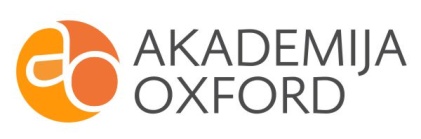 